ПРАВИТЕЛЬСТВО РОССИЙСКОЙ ФЕДЕРАЦИИПОСТАНОВЛЕНИЕот 26 января 2023 г. N 108О СТАНДАРТАХРАСКРЫТИЯ ИНФОРМАЦИИ В СФЕРЕ ВОДОСНАБЖЕНИЯ И ВОДООТВЕДЕНИЯВ соответствии с пунктом 9 части 1 статьи 4 и статьей 34 Федерального закона "О водоснабжении и водоотведении" Правительство Российской Федерации постановляет:1. Утвердить прилагаемые стандарты раскрытия информации в сфере водоснабжения и водоотведения.2. Признать утратившими силу акт Правительства Российской Федерации и отдельные положения актов Правительства Российской Федерации по перечню согласно приложению.3. Пункт 537 перечня нормативных правовых актов и групп нормативных правовых актов Правительства Российской Федерации, нормативных правовых актов, отдельных положений нормативных правовых актов и групп нормативных правовых актов федеральных органов исполнительной власти, правовых актов, отдельных положений правовых актов, групп правовых актов исполнительных и распорядительных органов государственной власти РСФСР и Союза ССР, решений Государственной комиссии по радиочастотам, содержащих обязательные требования, в отношении которых не применяются положения частей 1, 2 и 3 статьи 15 Федерального закона "Об обязательных требованиях в Российской Федерации", утвержденного постановлением Правительства Российской Федерации от 31 декабря 2020 г. N 2467 "Об утверждении перечня нормативных правовых актов и групп нормативных правовых актов Правительства Российской Федерации, нормативных правовых актов, отдельных положений нормативных правовых актов и групп нормативных правовых актов федеральных органов исполнительной власти, правовых актов, отдельных положений правовых актов, групп правовых актов исполнительных и распорядительных органов государственной власти РСФСР и Союза ССР, решений Государственной комиссии по радиочастотам, содержащих обязательные требования, в отношении которых не применяются положения частей 1, 2 и 3 статьи 15 Федерального закона "Об обязательных требованиях в Российской Федерации" (Собрание законодательства Российской Федерации, 2021, N 2, ст. 471), исключить.4. Федеральной антимонопольной службе до 1 сентября 2023 г. привести формы размещения информации, подлежащей раскрытию в соответствии со стандартами, утвержденными настоящим постановлением, в федеральной государственной информационной системе "Единая информационно-аналитическая система "Федеральный орган регулирования - региональные органы регулирования - субъекты регулирования", в соответствие со стандартами, утвержденными настоящим постановлением.5. Настоящее постановление вступает в силу с 1 сентября 2023 г. и действует до 1 сентября 2029 г., за исключением пункта 4 настоящего постановления, который вступает в силу со дня официального опубликования настоящего постановления.Председатель ПравительстваРоссийской ФедерацииМ.МИШУСТИНУтвержденыпостановлением ПравительстваРоссийской Федерацииот 26 января 2023 г. N 108СТАНДАРТЫРАСКРЫТИЯ ИНФОРМАЦИИ В СФЕРЕ ВОДОСНАБЖЕНИЯ И ВОДООТВЕДЕНИЯI. Общие положения1. Настоящий документ устанавливает состав, порядок, сроки и периодичность предоставления информации, подлежащей раскрытию организациями, осуществляющими горячее водоснабжение, холодное водоснабжение и (или) водоотведение (далее - регулируемые организации), а также органами регулирования тарифов в сфере водоснабжения и водоотведения (далее - органы регулирования тарифов).2. Под раскрытием информации в настоящем документе понимается обеспечение доступа неограниченного круга лиц к информации независимо от цели ее получения.3. Регулируемыми организациями информация раскрывается путем:а) размещения в федеральной государственной информационной системе "Единая информационно-аналитическая система "Федеральный орган регулирования - региональные органы регулирования - субъекты регулирования" (далее - информационно-аналитическая система) напрямую или посредством передачи информации из региональных информационных систем, созданных исполнительными органами субъектов Российской Федерации в области государственного регулирования тарифов, либо в случае передачи законом субъекта Российской Федерации полномочий по установлению тарифов в сфере водоснабжения и водоотведения органам местного самоуправления муниципальных образований (далее - органы местного самоуправления) - информационных систем, созданных органами местного самоуправления, либо иных информационных систем, содержащих необходимую для раскрытия информацию (в случае их наличия), с использованием унифицированных структурированных открытых форматов для передачи данных (единых форматов для информационного взаимодействия), утверждаемых федеральным органом исполнительной власти в области государственного регулирования тарифов (далее - единые форматы);б) представления информации в форме электронного документа, подписанного усиленной квалифицированной электронной подписью уполномоченного представителя регулируемой организации, в полном объеме на электронном носителе в исполнительный орган субъекта Российской Федерации в области государственного регулирования тарифов - в случаях, указанных в абзацах первом и втором пункта 12 настоящего документа;в) предоставления информации на безвозмездной основе на основании письменных запросов заинтересованных лиц, в том числе поступивших в электронном виде;г) опубликования на официальном сайте регулируемой организации в информационно-телекоммуникационной сети "Интернет" (далее - сеть "Интернет") - в соответствии с пунктом 31, абзацем вторым пункта 51 и абзацем вторым пункта 72 настоящего документа.4. Федеральным органом исполнительной власти в области государственного регулирования тарифов на его официальном сайте в сети "Интернет" размещается следующая информация:наименование федерального органа исполнительной власти в области государственного регулирования тарифов, фамилия, имя и отчество (при наличии) руководителя;контактные данные федерального органа исполнительной власти в области государственного регулирования тарифов (место нахождения, почтовый адрес, справочные телефоны, адреса электронной почты, адрес официального сайта в сети "Интернет");посредством передачи информации из информационно-аналитической системы с использованием единых форматов - информация, размещаемая регулируемыми организациями в информационно-аналитической системе в соответствии с настоящим документом;посредством передачи информации из информационно-аналитической системы с использованием единых форматов - информация, размещаемая органами регулирования тарифов в соответствии с настоящим документом.Информация, указанная в абзацах втором и третьем настоящего пункта, размещается федеральным органом исполнительной власти в области государственного регулирования тарифов в течение 30 дней со дня ее изменения.Информация, указанная в абзацах четвертом и пятом настоящего пункта, размещается федеральным органом исполнительной власти в области государственного регулирования тарифов в течение 10 дней со дня раскрытия информации путем ее размещения в информационно-аналитической системе.Федеральным органом исполнительной власти в области государственного регулирования тарифов обеспечивается доступ к размещенной в информационно-аналитической системе информации, подлежащей раскрытию в соответствии с настоящим документом.5. Исполнительным органом субъекта Российской Федерации в области государственного регулирования тарифов информация раскрывается путем опубликования на его официальном сайте в сети "Интернет" посредством передачи информации из информационно-аналитической системы с использованием единых форматов, а в случаях, указанных в абзацах первом и втором пункта 12 настоящего документа, - также путем самостоятельного размещения представленной информации в информационно-аналитической системе, в том числе посредством передачи информации из региональных информационных систем, созданных исполнительными органами субъектов Российской Федерации в области государственного регулирования тарифов, с использованием единых форматов.Исполнительный орган субъекта Российской Федерации в области государственного регулирования тарифов с использованием информационно-аналитической системы направляет в федеральный орган исполнительной власти в области государственного регулирования тарифов уведомление о раскрытии информации в соответствии с абзацем первым настоящего пункта одновременно с раскрытием им информации.6. Органом местного самоуправления информация раскрывается путем опубликования на его официальном сайте в сети "Интернет", а в случае отсутствия такого сайта - на официальном сайте исполнительного органа субъекта Российской Федерации в области государственного регулирования тарифов в сети "Интернет" посредством передачи информации из информационно-аналитической системы с использованием единых форматов.Органом местного самоуправления с использованием информационно-аналитической системы в федеральный орган исполнительной власти в области государственного регулирования тарифов направляется уведомление о раскрытии информации в соответствии с абзацем первым настоящего пункта одновременно с раскрытием им информации.7. Раскрываемая информация должна быть доступна в течение 5 лет.8. Размещение информации в информационно-аналитической системе осуществляется в соответствии с формами, утверждаемыми федеральным органом исполнительной власти в области государственного регулирования тарифов.9. Опубликование информации, размещаемой регулируемыми организациями в информационно-аналитической системе, на официальных сайтах федерального органа исполнительной власти в области государственного регулирования тарифов, исполнительного органа субъекта Российской Федерации в области государственного регулирования тарифов и органа местного самоуправления в сети "Интернет" осуществляется в соответствии с формами, указанными в пункте 8 настоящего документа.10. Регулируемые организации письменно сообщают по запросу заинтересованных лиц адрес официального сайта в сети "Интернет", путем опубликования на котором раскрыта информация.11. В случае если запрашиваемая информация раскрыта в необходимом объеме путем ее опубликования на официальном сайте в сети "Интернет", регулируемая организация вправе сообщить, не раскрывая информацию путем ее предоставления на основании письменного запроса заинтересованного лица, в том числе поступившего в электронном виде, адрес указанного официального сайта, на котором опубликована запрашиваемая информация.12. В случае если в границах территории муниципального образования, где регулируемая организация осуществляет регулируемый вид деятельности в сфере водоснабжения и (или) водоотведения, отсутствует доступ к сети "Интернет", регулируемыми организациями информация раскрывается путем ее представления в форме электронного документа, подписанного усиленной квалифицированной электронной подписью уполномоченного представителя регулируемой организации, в полном объеме на электронном носителе в исполнительный орган субъекта Российской Федерации в области государственного регулирования тарифов, который самостоятельно размещает представленную информацию в информационно-аналитической системе, в том числе посредством передачи информации из региональных информационных систем, созданных исполнительными органами субъектов Российской Федерации в области регулирования тарифов, с использованием единых форматов и раскрывает ее путем опубликования на своем официальном сайте в сети "Интернет" посредством передачи информации из информационно-аналитической системы с использованием единых форматов. Информация также раскрывается регулируемой организацией путем ее предоставления на основании письменных запросов заинтересованных лиц, в том числе поступивших в электронном виде.В случае если в границах территории муниципального образования, где регулируемая организация осуществляет регулируемый вид деятельности в сфере водоснабжения и (или) водоотведения, отсутствует доступ к сети "Интернет" и законом субъекта Российской Федерации органам местного самоуправления переданы полномочия по установлению тарифов в сфере водоснабжения и водоотведения, информация раскрывается регулируемыми организациями путем ее представления в форме электронного документа, подписанного усиленной квалифицированной электронной подписью уполномоченного представителя регулируемой организации, в полном объеме на электронном носителе в исполнительный орган субъекта Российской Федерации в области государственного регулирования тарифов, который самостоятельно размещает представленную информацию в информационно-аналитической системе, в том числе посредством передачи информации из региональных информационных систем, созданных исполнительными органами субъектов Российской Федерации в области регулирования тарифов, с использованием единых форматов, и раскрывает ее путем опубликования на своем официальном сайте в сети "Интернет" посредством передачи информации из информационно-аналитической системы с использованием единых форматов. Информация также раскрывается регулируемой организацией путем ее предоставления на основании письменных запросов заинтересованных лиц, в том числе поступивших в электронном виде.Кроме того, если в границах территории муниципального образования, где регулируемая организация осуществляет регулируемый вид деятельности, отсутствует доступ к сети "Интернет", регулируемая организация представляет в исполнительный орган субъекта Российской Федерации в области государственного регулирования тарифов сведения об отсутствии такого доступа с приложением подтверждающих документов.13. Регулируемые организации уведомляют с использованием информационно-аналитической системы федеральный орган исполнительной власти в области государственного регулирования тарифов, исполнительный орган субъекта Российской Федерации в области государственного регулирования тарифов (орган местного самоуправления - в случае передачи законом субъекта Российской Федерации соответствующих полномочий по установлению тарифов в сфере водоснабжения и водоотведения) о размещении соответствующей информации в информационно-аналитической системе одновременно с размещением такой информации.14. В случае если в раскрываемой информации произошли изменения, сведения об этих изменениях подлежат опубликованию в тех же источниках, в которых первоначально была опубликована соответствующая информация, в течение 30 дней со дня изменения информации.15. В случае если регулируемая организация осуществляет несколько регулируемых видов деятельности в сфере водоснабжения и (или) водоотведения, информация о которых подлежит раскрытию в соответствии с настоящим документом, информация по каждому регулируемому виду деятельности раскрывается отдельно.В случае если регулируемыми организациями оказываются услуги по холодному водоснабжению, водоотведению и (или) горячему водоснабжению по нескольким технологически не связанным между собой централизованным системам холодного водоснабжения, централизованным системам водоотведения и (или) централизованным системам горячего водоснабжения и если в отношении указанных систем устанавливаются различные тарифы в сфере холодного водоснабжения, в сфере водоотведения и (или) в сфере горячего водоснабжения, то информация раскрывается отдельно по каждой централизованной системе холодного водоснабжения, централизованной системе водоотведения и (или) централизованной системе горячего водоснабжения.16. Перечень информации, подлежащей раскрытию в соответствии с разделами II - IV и VI настоящего документа, является исчерпывающим.II. Стандарты раскрытия информации регулируемымиорганизациями, осуществляющими холодное водоснабжение17. Регулируемой организацией, осуществляющей холодное водоснабжение (далее - организация холодного водоснабжения), подлежит раскрытию информация:а) об организации холодного водоснабжения (общая информация);б) о тарифах в сфере холодного водоснабжения на товары (услуги) организации холодного водоснабжения, подлежащих регулированию;в) об основных показателях финансово-хозяйственной деятельности организации холодного водоснабжения, включая структуру основных производственных затрат (в части регулируемых видов деятельности в сфере холодного водоснабжения);г) об основных потребительских характеристиках товаров (услуг) организации холодного водоснабжения, тарифы на которые подлежат регулированию, и их соответствии установленным требованиям;д) об инвестиционных программах организации холодного водоснабжения и отчетах об их исполнении;е) о наличии (об отсутствии) технической возможности подключения (технологического присоединения) к централизованной системе холодного водоснабжения, а также о принятии и рассмотрении заявлений о заключении договоров о подключении (технологическом присоединении) к централизованной системе холодного водоснабжения;ж) об условиях, на которых осуществляется поставка товаров (оказание услуг), тарифы на которые подлежат регулированию, и (или) условиях договоров о подключении (технологическом присоединении) к централизованной системе холодного водоснабжения;з) о порядке выполнения технологических, технических и других мероприятий, связанных с подключением (технологическим присоединением) к централизованной системе холодного водоснабжения;и) о способах приобретения, стоимости и об объемах товаров (работ, услуг), необходимых организации холодного водоснабжения для производства товаров (оказания услуг) в сфере холодного водоснабжения, тарифы на которые подлежат регулированию;к) о предложении организации холодного водоснабжения об установлении тарифов в сфере холодного водоснабжения на очередной период регулирования.18. Информация об организации холодного водоснабжения (общая информация) содержит следующие сведения:а) наименование юридического лица согласно уставу организации холодного водоснабжения, фамилия, имя и отчество (при наличии) руководителя организации холодного водоснабжения (индивидуального предпринимателя);б) основной государственный регистрационный номер (основной государственный регистрационный номер индивидуального предпринимателя), дата его присвоения и наименование органа, принявшего решение о государственной регистрации организации холодного водоснабжения в качестве юридического лица (о государственной регистрации физического лица в качестве индивидуального предпринимателя);в) почтовый адрес, адрес места нахождения органов управления организации холодного водоснабжения, контактные телефоны, а также адрес официального сайта в сети "Интернет" и адрес электронной почты (при наличии);г) режим работы организации холодного водоснабжения (абонентских отделов, сбытовых подразделений), в том числе часы работы диспетчерских служб;д) регулируемый вид деятельности в сфере холодного водоснабжения;е) протяженность водопроводных сетей (в однотрубном исчислении) (километров);ж) количество скважин (штук);з) количество подкачивающих насосных станций (штук);и) наличие или отсутствие инвестиционной программы организации холодного водоснабжения.19. Информация о тарифах в сфере холодного водоотведения на товары (услуги) организации холодного водоснабжения, подлежащих регулированию, содержит сведения:а) об установленных тарифах на питьевую воду (питьевое водоснабжение);б) об установленных тарифах на техническую воду;в) об установленных тарифах на транспортировку воды;г) об установленных тарифах на подвоз воды;д) об установленных тарифах на подключение (технологическое присоединение) к централизованной системе холодного водоснабжения.20. В отношении сведений, предусмотренных пунктом 19 настоящего документа, указывается информация:а) о наименовании органа регулирования тарифов, принявшего решение об установлении тарифа;б) о реквизитах (дата и номер) решения об установлении тарифа;в) о величине установленного тарифа;г) о сроке действия тарифа;д) об источнике официального опубликования решения об установлении тарифа.21. Информация об основных показателях финансово-хозяйственной деятельности организации холодного водоснабжения, включая структуру основных производственных затрат (в части регулируемых видов деятельности в сфере холодного водоснабжения), содержит сведения:а) о выручке от регулируемых видов деятельности в сфере холодного водоснабжения (тыс. рублей) с распределением по видам деятельности;б) о себестоимости производимых товаров (оказываемых услуг) по регулируемым видам деятельности в сфере холодного водоснабжения (тыс. рублей), включая:расходы на оплату холодной воды, приобретаемой у других организаций для последующей подачи потребителям;расходы на приобретаемую электрическую энергию (мощность), используемую в технологическом процессе (с указанием средневзвешенной стоимости 1 кВт·ч), и объем приобретаемой электрической энергии;расходы на химические реагенты, используемые в технологическом процессе;расходы на оплату труда и страховые взносы на обязательное социальное страхование, выплачиваемые из фонда оплаты труда основного производственного персонала;расходы на оплату труда и страховые взносы на обязательное социальное страхование, выплачиваемые из фонда оплаты труда административно-управленческого персонала;расходы на амортизацию основных средств и нематериальных активов;расходы на аренду имущества, используемого для осуществления регулируемых видов деятельности в сфере холодного водоснабжения;общепроизводственные расходы, в том числе отнесенные к ним расходы на текущий и капитальный ремонт;общехозяйственные расходы, в том числе отнесенные к ним расходы на текущий и капитальный ремонт;расходы на капитальный и текущий ремонт основных средств (в том числе информацию об объемах товаров и услуг, их стоимости и о способах приобретения у тех организаций, сумма оплаты услуг которых превышает 20 процентов суммы расходов по указанной статье расходов);расходы на услуги производственного характера, оказываемые по договорам с организациями на проведение регламентных работ в рамках технологического процесса (в том числе информацию об объемах товаров и услуг, их стоимости и способах приобретения у тех организаций, сумма оплаты услуг которых превышает 20 процентов суммы расходов по указанной статье расходов);прочие расходы, которые подлежат отнесению на регулируемые виды деятельности в сфере холодного водоснабжения в соответствии с Основами ценообразования в сфере водоснабжения и водоотведения, утвержденными постановлением Правительства Российской Федерации от 13 мая 2013 г. N 406 "О государственном регулировании тарифов в сфере водоснабжения и водоотведения" (далее - Основы ценообразования в сфере водоснабжения и водоотведения);в) о чистой прибыли, полученной от регулируемых видов деятельности в сфере холодного водоснабжения, с указанием размера ее расходования на финансирование мероприятий, предусмотренных инвестиционной программой организации холодного водоснабжения (тыс. рублей);г) об изменении стоимости основных фондов, в том числе за счет их ввода в эксплуатацию (вывода из эксплуатации), и их переоценки (тыс. рублей);д) о валовой прибыли (об убытках) от продажи товаров и услуг по регулируемым видам деятельности в сфере холодного водоснабжения (тыс. рублей);е) о годовой бухгалтерской (финансовой) отчетности, включая бухгалтерский баланс и приложения к нему (раскрывается организацией холодного водоснабжения, выручка от регулируемых видов деятельности в сфере водоснабжения и (или) водоотведения которой превышает 80 процентов совокупной выручки за отчетный год);ж) об объеме поднятой воды (тыс. куб. метров);з) об объеме покупной воды (тыс. куб. метров);и) об объеме воды, пропущенной через очистные сооружения (тыс. куб. метров);к) об объеме отпущенной потребителям воды, определенном по приборам учета, расчетным способом, по нормативам потребления коммунальных услуг и по нормативам потребления коммунальных ресурсов (тыс. куб. метров);л) о потерях воды в сетях (процентов);м) о среднесписочной численности основного производственного персонала (человек);н) об удельном расходе электрической энергии на подачу воды в сеть (тыс. кВт·ч на тыс. куб. метров);о) о расходе воды на собственные (в том числе хозяйственно-бытовые) нужды (процентов объема отпуска воды потребителям);п) о показателе использования производственных объектов (по объему перекачки) по отношению к пиковому дню отчетного года (процентов).22. Информация об основных потребительских характеристиках товаров (услуг), тарифы на которые подлежат регулированию, и их соответствии установленным требованиям содержит сведения:а) о количестве аварий на системах холодного водоснабжения (единиц на километр);б) о количестве случаев временного ограничения холодного водоснабжения по графику с указанием срока действия таких ограничений (менее 24 часов в сутки) и доле потребителей (процентов), в отношении которых ограничено холодное водоснабжение;в) об общем количестве отобранных проб питьевой воды по следующим показателям:мутность;цветность;хлор остаточный общий, в том числе хлор остаточный связанный и хлор остаточный свободный;общие колиформные бактерии;термотолерантные колиформные бактерии;г) о количестве отобранных проб питьевой воды, показатели которых не соответствуют нормативам качества питьевой воды в соответствии с санитарно-эпидемиологическими требованиями к питьевой воде (предельно допустимой концентрации в воде), по следующим показателям:мутность;цветность;хлор остаточный общий, в том числе хлор остаточный связанный и хлор остаточный свободный;общие колиформные бактерии;термотолерантные колиформные бактерии;д) о доле исполненных в срок договоров о подключении (технологическом присоединении) к централизованной системе холодного водоснабжения (процентов общего количества заключенных договоров о подключении (технологическом присоединении) к централизованной системе холодного водоснабжения);е) о средней продолжительности рассмотрения заявлений о заключении договоров о подключении (технологическом присоединении) к централизованной системе холодного водоснабжения (дней);ж) о результатах технического обследования централизованных систем холодного водоснабжения, в том числе о фактических значениях показателей технико-экономического состояния централизованных систем холодного водоснабжения, включая значения показателей физического износа и энергетической эффективности объектов централизованных систем холодного водоснабжения.23. Информация об инвестиционных программах организации холодного водоснабжения и отчетах об их исполнении содержит сведения:а) о дате утверждения и цели инвестиционной программы;б) о наименовании исполнительного органа субъекта Российской Федерации, утвердившего инвестиционную программу (органа местного самоуправления в случае, если законом субъекта Российской Федерации переданы полномочия по утверждению инвестиционной программы), о наименовании органа местного самоуправления, согласовавшего инвестиционную программу;в) о периоде реализации инвестиционной программы;г) о мероприятиях и (или) группах мероприятий в соответствии с инвестиционной программой, плановых размерах и источниках финансирования, предусмотренных в инвестиционной программе в целях реализации указанных мероприятий и (или) групп мероприятий, в том числе с указанием плановых сроков реализации мероприятия и (или) группы мероприятий с распределением по годам;д) о плановых и фактических значениях показателей надежности, качества и энергетической эффективности объектов централизованных систем холодного водоснабжения в течение срока реализации инвестиционной программы с распределением по мероприятиям и (или) группам мероприятий;е) о фактическом использовании за отчетный год предусмотренных инвестиционной программой финансовых средств, в том числе с указанием источников финансирования, срока реализации мероприятий (и (или) групп мероприятий), фактического срока ввода объекта в эксплуатацию и (или) реализации мероприятия (и (или) группы мероприятий) с распределением по годам;ж) о корректировке инвестиционной программы;з) о наличии в инвестиционной программе мероприятий, включенных в концессионное соглашение с указанием реквизитов такого концессионного соглашения.24. Информация о наличии (об отсутствии) технической возможности подключения (технологического присоединения) к централизованной системе холодного водоснабжения, а также о принятии и рассмотрении заявлений о заключении договоров о подключении (технологическом присоединении) к централизованной системе холодного водоснабжения содержит сведения:а) о количестве поданных заявлений о заключении договоров о подключении (технологическом присоединении) к централизованной системе холодного водоснабжения в течение одного квартала;б) о количестве исполненных заявлений о заключении договоров о подключении (технологическом присоединении) к централизованной системе холодного водоснабжения в течение одного квартала;в) о количестве заявлений о заключении договоров о подключении (технологическом присоединении) к централизованной системе холодного водоснабжения, по которым организацией холодного водоснабжения отказано в заключении договора о подключении (технологическом присоединении) к централизованной системе холодного водоснабжения с указанием причин, в течение одного квартала;г) о наличии свободной мощности (резерва мощности) на соответствующих объектах централизованных систем холодного водоснабжения в течение одного квартала.25. При использовании организацией холодного водоснабжения нескольких централизованных систем холодного водоснабжения информация о наличии свободной мощности (резерва мощности) на соответствующих объектах централизованных систем холодного водоснабжения публикуется в отношении каждой централизованной системы холодного водоснабжения.26. Информация об условиях, на которых осуществляется поставка товаров (оказание услуг), тарифы на которые подлежат регулированию, и (или) условиях договоров о подключении (технологическом присоединении) к централизованной системе холодного водоснабжения должна содержать сведения об условиях публичных договоров поставок товаров (оказания услуг), тарифы на которые подлежат регулированию, в том числе договоров о подключении (технологическом присоединении) к централизованной системе холодного водоснабжения.27. Информация о порядке выполнения технологических, технических и других мероприятий, связанных с подключением (технологическим присоединением) к централизованной системе холодного водоснабжения, содержит:а) форму заявления о заключении договора о подключении (технологическом присоединении) к централизованной системе холодного водоснабжения;б) перечень документов и сведений, представляемых одновременно с заявлением о заключении договора о подключении (технологическом присоединении) к централизованной системе холодного водоснабжения, и указание на запрет требовать представления документов и сведений или осуществления действий, не предусмотренных законодательством Российской Федерации о градостроительной деятельности и законодательством Российской Федерации в сфере водоснабжения и водоотведения;в) реквизиты нормативных правовых актов, регламентирующих порядок действий заявителя и организации холодного водоснабжения при подаче, приеме, обработке заявления о заключении договора о подключении (технологическом присоединении) к централизованной системе холодного водоснабжения (в том числе в форме электронного документа);г) телефоны, адреса и график работы службы, ответственной за прием и обработку заявлений о заключении договора о подключении (технологическом присоединении) к централизованной системе холодного водоснабжения.28. Информация о способах приобретения, стоимости и об объемах товаров (работ, услуг), необходимых организации холодного водоснабжения для производства товаров (оказания услуг) в сфере холодного водоснабжения, тарифы на которые подлежат регулированию, содержит сведения о правовых актах, регламентирующих правила закупки (положение о закупке) в организации холодного водоснабжения и о месте их размещения, а также сведения о планировании закупок и результатах их проведения.29. Информация о предложении организации холодного водоснабжения об установлении тарифов в сфере холодного водоснабжения на очередной период регулирования содержит сведения:а) о предлагаемом методе регулирования тарифов в сфере холодного водоснабжения;б) о расчетной величине тарифа;в) о сроке действия тарифа;г) о долгосрочных параметрах регулирования тарифов (в случае, если их установление предусмотрено выбранным методом регулирования тарифов в сфере холодного водоснабжения);д) о необходимой валовой выручке на соответствующий период, в том числе с распределением по годам;е) о годовом объеме отпущенной потребителям воды;ж) о размере недополученных доходов организации холодного водоснабжения (при их наличии), исчисленном в соответствии с Основами ценообразования в сфере водоснабжения и водоотведения;з) о размере экономически обоснованных расходов, не учтенных при установлении тарифов в предыдущий период регулирования (при их наличии), определенном в соответствии с Основами ценообразования в сфере водоснабжения и водоотведения.30. Информация, указанная в пунктах 19 и 27 настоящего документа, раскрывается организацией холодного водоснабжения не позднее 30 дней со дня принятия решения об установлении тарифа на очередной период регулирования.Информация, указанная в пункте 26 настоящего документа, подлежит размещению в информационно-аналитической системе ежегодно, до 30 апреля текущего года.31. Информация, указанная в пункте 27 настоящего документа, раскрывается в том числе путем опубликования ее на официальном сайте организации холодного водоснабжения в сети "Интернет" в обязательном порядке.32. Информация, указанная в пунктах 21 и 22 настоящего документа, раскрывается организацией холодного водоснабжения ежегодно, не позднее 30 апреля года, следующего за отчетным годом.33. Информация, указанная в пункте 21 настоящего документа, должна соответствовать годовой бухгалтерской (финансовой) отчетности за отчетный год.34. Информация, указанная в подпунктах "а" - "д" (за исключением информации о фактических данных) и подпункте "з" пункта 23 настоящего документа, раскрывается организацией холодного водоснабжения не позднее 30 дней со дня утверждения инвестиционной программы организации холодного водоснабжения.Информация, указанная в подпункте "д" (в отношении фактических данных) и подпункте "е" пункта 23 настоящего документа, раскрывается организацией холодного водоснабжения ежегодно, не позднее 30 апреля года, следующего за отчетным годом.Информация, указанная в подпункте "ж" пункта 23 настоящего документа, раскрывается организацией холодного водоснабжения в течение 30 дней со дня принятия решения о корректировке инвестиционной программы организации холодного водоснабжения.35. Информация, указанная в пункте 24 настоящего документа, раскрывается организацией холодного водоснабжения ежеквартально, в течение 30 дней по истечении квартала, за который раскрывается информация.36. Информация, указанная в пунктах 28 и 29 настоящего документа, раскрывается организацией холодного водоснабжения в течение 30 дней со дня представления ею заявления об установлении тарифов в сфере холодного водоснабжения в исполнительный орган субъекта Российской Федерации в области государственного регулирования тарифов (орган местного самоуправления в случае, если законом субъекта Российской Федерации органам местного самоуправления переданы полномочия по установлению тарифов в сфере водоснабжения и водоотведения).В случае представления организацией холодного водоснабжения по своей инициативе в исполнительный орган субъекта Российской Федерации в области государственного регулирования тарифов (орган местного самоуправления в случае, если законом субъекта Российской Федерации органам местного самоуправления переданы полномочия по установлению тарифов в сфере водоснабжения и водоотведения) дополнительных материалов к предложению организации холодного водоснабжения об установлении тарифов в сфере холодного водоснабжения указанная в абзаце первом настоящего пункта информация в части, содержащейся в таких дополнительных материалах, раскрывается организацией холодного водоснабжения в течение 7 дней со дня представления указанных дополнительных материалов.37. Вновь созданными организациями холодного водоснабжения информация, указанная в пункте 18 настоящего документа, подлежит раскрытию в течение 30 дней со дня внесения записи о государственной регистрации организации холодного водоснабжения (индивидуального предпринимателя) в единый государственный реестр юридических лиц (единый государственный реестр индивидуальных предпринимателей).III. Стандарты раскрытия информации регулируемымиорганизациями, осуществляющими водоотведение38. Регулируемой организацией, осуществляющей водоотведение (далее - организация водоотведения), подлежит раскрытию информация:а) об организации водоотведения (общая информация);б) о тарифах в сфере водоотведения на товары (услуги) организации водоотведения, подлежащих регулированию;в) об основных показателях финансово-хозяйственной деятельности организации водоотведения, включая структуру основных производственных затрат (в части регулируемых видов деятельности в сфере водоотведения);г) об основных потребительских характеристиках товаров (услуг), тарифы на которые подлежат регулированию, и их соответствии установленным требованиям;д) об инвестиционных программах организации водоотведения и отчетах об их исполнении;е) о наличии (об отсутствии) технической возможности подключения (технологического присоединения) к централизованной системе водоотведения, а также о принятии и рассмотрении заявлений о заключении договоров о подключении (технологическом присоединении) к централизованной системе водоотведения;ж) об условиях, на которых осуществляется поставка товаров (оказание услуг), тарифы на которые подлежат регулированию, и (или) условиях договоров о подключении (технологическом присоединении) к централизованной системе водоотведения;з) о порядке выполнения технологических, технических и других мероприятий, связанных с подключением (технологическим присоединением) к централизованной системе водоотведения;и) о способах приобретения, стоимости и об объемах товаров (работ, услуг), необходимых организации водоотведения для производства товаров (оказания услуг) в сфере водоотведения, тарифы на которые подлежат регулированию;к) о предложении организации водоотведения об установлении тарифов в сфере водоотведения на очередной период регулирования.39. Информация об организации водоотведения (общая информация) содержит следующие сведения:а) наименование юридического лица согласно уставу организации водоотведения, фамилия, имя и отчество (при наличии) руководителя организации водоотведения (индивидуального предпринимателя);б) основной государственный регистрационный номер (основной государственный регистрационный номер индивидуального предпринимателя), дата его присвоения и наименование органа, принявшего решение о государственной регистрации организации водоотведения в качестве юридического лица (о государственной регистрации физического лица в качестве индивидуального предпринимателя);в) почтовый адрес, адрес места нахождения органов управления организации водоотведения, контактные телефоны, а также адрес официального сайта в сети "Интернет" и адрес электронной почты (при наличии);г) режим работы организации водоотведения (абонентских отделов, сбытовых подразделений), в том числе часы работы диспетчерских служб;д) регулируемый вид деятельности в сфере водоотведения;е) протяженность канализационных сетей (в однотрубном исчислении) (километров);ж) количество насосных станций и очистных сооружений (штук);з) наличие или отсутствие инвестиционной программы организации водоотведения.40. Информация о тарифах в сфере водоотведения на товары (услуги) организации водоотведения, подлежащих регулированию, содержит сведения:а) об установленных тарифах на водоотведение;б) об установленных тарифах на транспортировку сточных вод;в) об установленных тарифах на подключение (технологическое присоединение) к централизованной системе водоотведения.41. В отношении сведений, предусмотренных пунктом 40 настоящего документа, указывается информация:а) о наименовании органа регулирования тарифов, принявшего решение об установлении тарифа;б) о реквизитах (дата и номер) решения об установлении тарифа;в) о величине установленного тарифа;г) о сроке действия тарифа;д) об источнике официального опубликования решения об установлении тарифа.42. Информация об основных показателях финансово-хозяйственной деятельности организации водоотведения, включая структуру основных производственных затрат (в части регулируемых видов деятельности в сфере водоотведения), содержит сведения:а) о выручке от регулируемых видов деятельности в сфере водоотведения (тыс. рублей) с распределением по видам деятельности;б) о себестоимости производимых товаров (оказываемых услуг) по регулируемым видам деятельности в сфере водоотведения (тыс. рублей), включая:расходы на оплату услуг по приему, транспортировке и очистке сточных вод другими организациями;расходы на приобретаемую электрическую энергию (мощность), используемую в технологическом процессе (с указанием средневзвешенной стоимости 1 кВт·ч), и объем приобретаемой электрической энергии;расходы на химические реагенты, используемые в технологическом процессе;расходы на оплату труда и страховые взносы на обязательное социальное страхование, выплачиваемые из фонда оплаты труда основного производственного персонала;расходы на оплату труда и страховые взносы на обязательное социальное страхование, выплачиваемые из фонда оплаты труда административно-управленческого персонала;расходы на амортизацию основных средств и нематериальных активов;расходы на аренду имущества, используемого для осуществления регулируемых видов деятельности в сфере водоотведения;общепроизводственные расходы, в том числе отнесенные к ним расходы на текущий и капитальный ремонт;общехозяйственные расходы, в том числе отнесенные к ним расходы на текущий и капитальный ремонт;расходы на капитальный и текущий ремонт основных средств (в том числе информацию об объемах товаров и услуг, их стоимости и о способах приобретения у тех организаций, сумма оплаты услуг которых превышает 20 процентов суммы расходов по указанной статье расходов);расходы на услуги производственного характера, оказываемые по договорам с организациями на проведение регламентных работ в рамках технологического процесса (в том числе информацию об объемах товаров и услуг, их стоимости и о способах приобретения у тех организаций, сумма оплаты услуг которых превышает 20 процентов суммы расходов по указанной статье расходов);прочие расходы, которые подлежат отнесению на регулируемые виды деятельности в сфере водоотведения в соответствии с Основами ценообразования в сфере водоснабжения и водоотведения;в) о чистой прибыли, полученной от регулируемого вида деятельности в сфере водоотведения, с указанием размера ее расходования на финансирование мероприятий, предусмотренных инвестиционной программой организации водоотведения (тыс. рублей);г) об изменении стоимости основных фондов (в том числе за счет их ввода в эксплуатацию (вывода из эксплуатации), их переоценки (тыс. рублей);д) о валовой прибыли (об убытках) от продажи товаров и услуг по регулируемым видам деятельности в сфере водоотведения (тыс. рублей);е) о годовой бухгалтерской (финансовой) отчетности, включая бухгалтерский баланс и приложения к нему (раскрывается организацией водоотведения, выручка от регулируемых видов деятельности в сфере водоснабжения и (или) водоотведения которой превышает 80 процентов совокупной выручки за отчетный год);ж) об объеме сточных вод, принятых от потребителей (тыс. куб. метров);з) об объеме сточных вод, принятых от других регулируемых организаций, осуществляющих водоотведение и (или) очистку сточных вод (тыс. куб. метров);и) об объеме сточных вод, пропущенных через очистные сооружения (тыс. куб. метров);к) о среднесписочной численности основного производственного персонала (человек).43. Информация об основных потребительских характеристиках товаров (услуг), тарифы на которые подлежат регулированию, и их соответствии установленным требованиям содержит сведения:а) о показателях аварийности на канализационных сетях и количестве засоров для самотечных сетей (единиц на километр);б) об общем количестве отобранных проб на сбросе очищенных (частично очищенных) сточных вод по следующим показателям:взвешенные вещества;БПК5;аммоний-ион;нитрит-анион;фосфаты (по P);нефтепродукты;микробиология;в) о количестве отобранных проб, показатели которых не соответствуют установленным нормативам состава сточных вод (предельно допустимой концентрации веществ и микроорганизмов) на сбросе очищенных (частично очищенных) сточных вод, по следующим показателям:взвешенные вещества;БПК5;аммоний-ион;нитрит-анион;фосфаты (по P);нефтепродукты;микробиология;г) о доле исполненных в срок договоров о подключении (технологическом присоединении) к централизованной системе водоотведения (процентов общего количества заключенных договоров о подключении (технологическом присоединении) к централизованной системе водоотведения);д) о средней продолжительности рассмотрения заявлений о заключении договоров о подключении (технологическом присоединении) к централизованной системе водоотведения (дней);е) о результатах технического обследования централизованных систем водоотведения, в том числе о фактических значениях показателей технико-экономического состояния централизованных систем водоотведения, включая значения показателей физического износа и энергетической эффективности объектов централизованных систем водоотведения;ж) о нормативах допустимых сбросов загрязняющих веществ в составе сточных вод в водные объекты, установленных для объектов централизованных систем водоотведения, эксплуатируемых организацией водоотведения, в соответствии с законодательством Российской Федерации об охране окружающей среды (о лимитах на сбросы загрязняющих веществ, установленных для объектов централизованных систем водоотведения, эксплуатируемых организацией водоотведения, в соответствии с законодательством Российской Федерации об охране окружающей среды);з) о показателях эффективности удаления загрязняющих веществ очистными сооружениями регулируемых организаций.44. Информация об инвестиционных программах организации водоотведения и отчетах об их исполнении содержит сведения:а) о дате утверждения и цели инвестиционной программы;б) о наименовании исполнительного органа субъекта Российской Федерации, утвердившего инвестиционную программу (органа местного самоуправления в случае, если законом субъекта Российской Федерации переданы полномочия по утверждению инвестиционной программы), о наименовании органа местного самоуправления, согласовавшего инвестиционную программу;в) о периоде реализации инвестиционной программы;г) о мероприятиях и (или) группах мероприятий в соответствии с инвестиционной программой, плановых размерах и источниках финансирования, предусмотренных в инвестиционной программе в целях реализации указанных мероприятий и (или) групп мероприятий, в том числе с указанием плановых сроков реализации мероприятия и (или) группы мероприятий с распределением по годам;д) о плановых и фактических значениях показателей надежности, качества и энергетической эффективности объектов централизованных систем водоотведения в течение срока реализации инвестиционной программы с распределением по мероприятиям и (или) группам мероприятий;е) о фактическом использовании за отчетный год предусмотренных инвестиционной программой финансовых средств, в том числе с указанием источников финансирования, срока реализации мероприятий (и (или) групп мероприятий), фактического срока ввода объекта в эксплуатацию и (или) реализации мероприятия (и (или) группы мероприятий) с распределением по годам;ж) о корректировке инвестиционной программы;з) о наличии в инвестиционной программе мероприятий, включенных в концессионное соглашение с указанием реквизитов такого концессионного соглашения.45. Информация о наличии (об отсутствии) технической возможности подключения (технологического присоединения) к централизованной системе водоотведения, а также о принятии и рассмотрении заявлений о заключении договоров о подключении (технологическом присоединении) к централизованной системе водоотведения содержит сведения:а) о количестве поданных заявлений о заключении договоров о подключении (технологическом присоединении) к централизованной системе водоотведения в течение одного квартала;б) о количестве исполненных заявлений о заключении договоров о подключении (технологическом присоединении) к централизованной системе водоотведения в течение одного квартала;в) о количестве заявлений о заключении договоров о подключении (технологическом присоединении) к централизованной системе водоотведения, по которым организацией водоотведения отказано в заключении договора о подключении (технологическом присоединении) к централизованной системе водоотведения с указанием причин, в течение одного квартала;г) о наличии свободной мощности (резерва мощности) на соответствующих объектах централизованных систем водоотведения в течение одного квартала.46. При использовании организацией водоотведения нескольких централизованных систем водоотведения информация о наличии свободной мощности (резерва мощности) на соответствующих объектах централизованных систем водоотведения публикуется в отношении каждой централизованной системы водоотведения.47. Информация об условиях, на которых осуществляется поставка товаров (оказание услуг), тарифы на которые подлежат регулированию, и (или) условиях договоров о подключении (технологическом присоединении) к централизованной системе водоотведения должна содержать сведения об условиях публичных договоров поставок товаров (оказания услуг), тарифы на которые подлежат регулированию, в том числе договоров о подключении (технологическом присоединении) к централизованной системе водоотведения.48. Информация о порядке выполнения технологических, технических и других мероприятий, связанных с подключением (технологическим присоединением) к централизованной системе водоотведения, содержит:а) форму заявления о заключении договора о подключении (технологическом присоединении) к централизованной системе водоотведения;б) перечень документов и сведений, представляемых одновременно с заявлением о заключении договора о подключении (технологическом присоединении) к централизованной системе водоотведения, и указание на запрет требовать представления документов и сведений или осуществления действий, не предусмотренных законодательством Российской Федерации о градостроительной деятельности и законодательством Российской Федерации в сфере водоснабжения и водоотведения;в) реквизиты нормативных правовых актов, регламентирующих порядок действий заявителя и организации водоотведения при подаче, приеме, обработке заявления о заключении договора о подключении (технологическом присоединении) к централизованной системе водоотведения (в том числе в форме электронного документа);г) телефоны, адреса и график работы службы, ответственной за прием и обработку заявлений о заключении договора о подключении (технологическом присоединении) к централизованной системе водоотведения.49. Информация о способах приобретения, стоимости и об объемах товаров (работ, услуг), необходимых организации водоотведения для производства товаров (оказания услуг) в сфере водоотведения, тарифы на которые подлежат регулированию, содержит сведения о правовых актах, регламентирующих правила закупки (положение о закупке) в организации водоотведения, о месте размещения положения о закупке организации водоотведения, а также сведения о планировании закупок и результатах их проведения.50. Информация о предложении организации водоотведения об установлении тарифов в сфере водоотведения на очередной период регулирования содержит сведения:а) о предлагаемом методе регулирования тарифов в сфере водоотведения;б) о расчетной величине тарифа;в) о сроке действия тарифа;г) о долгосрочных параметрах регулирования тарифов (в случае, если их установление предусмотрено выбранным методом регулирования тарифов в сфере водоотведения);д) о необходимой валовой выручке на соответствующий период, в том числе с распределением по годам;е) о годовом объеме принятых сточных вод;ж) о размере недополученных доходов организации водоотведения (при их наличии), исчисленном в соответствии с Основами ценообразования в сфере водоснабжения и водоотведения;з) о размере экономически обоснованных расходов, не учтенных при установлении тарифов в предыдущий период регулирования (при их наличии), определенном в соответствии с Основами ценообразования в сфере водоснабжения и водоотведения.51. Информация, указанная в пунктах 40 и 48 настоящего документа, раскрывается организацией водоотведения не позднее 30 дней со дня принятия решения об установлении тарифа на очередной период регулирования.Информация, указанная в пункте 48 настоящего документа, раскрывается в том числе путем опубликования ее на официальном сайте организации водоотведения в сети "Интернет" в обязательном порядке.Информация, указанная в пункте 47 настоящего документа, подлежит размещению в информационно-аналитической системе ежегодно, до 30 апреля текущего года.52. Информация, указанная в пунктах 42 и 43 настоящего документа, раскрывается организацией водоотведения ежегодно, не позднее 30 апреля года, следующего за отчетным годом.53. Информация, указанная в пункте 42 настоящего документа, должна соответствовать годовой бухгалтерской (финансовой) отчетности за отчетный год.54. Информация, указанная в подпунктах "а" - "д" (за исключением информации о фактических данных) и подпункте "з" пункта 44 настоящего документа, раскрывается организацией водоотведения не позднее 30 дней со дня утверждения инвестиционной программы организации водоотведения.55. Информация, указанная в подпункте "д" (в отношении фактических данных) и подпункте "е" пункта 44 настоящего документа, раскрывается организацией водоотведения ежегодно, не позднее 30 апреля года, следующего за отчетным годом.Информация, указанная в подпункте "ж" пункта 44 настоящего документа, раскрывается организацией водоотведения в течение 30 дней со дня принятия решения о корректировке инвестиционной программы организации водоотведения.56. Информация, указанная в пункте 45 настоящего документа, раскрывается организацией водоотведения ежеквартально, в течение 30 дней по истечении квартала, за который раскрывается информация.57. Информация, указанная в пунктах 49 и 50 настоящего документа, раскрывается организацией водоотведения в течение 30 дней со дня представления ею заявления об установлении тарифов в сфере водоотведения в исполнительный орган субъекта Российской Федерации в области государственного регулирования тарифов (орган местного самоуправления в случае, если законом субъекта Российской Федерации органам местного самоуправления переданы полномочия по установлению тарифов в сфере водоснабжения и водоотведения).В случае представления организацией водоотведения по своей инициативе в исполнительный орган субъекта Российской Федерации в области государственного регулирования тарифов (орган местного самоуправления в случае, если законом субъекта Российской Федерации органам местного самоуправления переданы полномочия по установлению тарифов в сфере водоснабжения и водоотведения) дополнительных материалов к предложению организации водоотведения об установлении тарифов в сфере водоотведения указанная в абзаце первом настоящего пункта информация в части, содержащейся в таких дополнительных материалах, раскрывается организацией водоотведения в течение 7 дней со дня представления указанных дополнительных материалов.58. Вновь созданными организациями водоотведения информация, указанная в пункте 39 настоящего документа, подлежит раскрытию в течение 30 дней со дня внесения записи о государственной регистрации организации водоотведения (индивидуального предпринимателя) в единый государственный реестр юридических лиц (единый государственный реестр индивидуальных предпринимателей).IV. Стандарты раскрытия информации регулируемымиорганизациями, осуществляющими горячее водоснабжение59. Регулируемой организацией, осуществляющей горячее водоснабжение с использованием закрытых систем горячего водоснабжения (далее - организация горячего водоснабжения), подлежит раскрытию информация:а) об организации горячего водоснабжения (общая информация);б) о тарифах в сфере горячего водоснабжения на товары (услуги) организации горячего водоснабжения, подлежащих регулированию;в) об основных показателях финансово-хозяйственной деятельности организации горячего водоснабжения, включая структуру основных производственных затрат (в части регулируемых видов деятельности в сфере горячего водоснабжения);г) об основных потребительских характеристиках товаров (услуг), тарифы на которые подлежат регулированию, и их соответствии установленным требованиям;д) об инвестиционных программах организации горячего водоснабжения и отчетах об их исполнении;е) о наличии (об отсутствии) технической возможности подключения (технологического присоединения) к централизованной системе горячего водоснабжения, а также о принятии и рассмотрении заявлений о заключении договоров о подключении (технологическом присоединении) к централизованной системе горячего водоснабжения;ж) об условиях, на которых осуществляется поставка товаров (оказание услуг), тарифы на которые подлежат регулированию, и (или) условиях договоров о подключении (технологическом присоединении) к централизованной системе горячего водоснабжения;з) о порядке выполнения технологических, технических и других мероприятий, связанных с подключением (технологическим подключением) к централизованной системе горячего водоснабжения;и) о способах приобретения, стоимости и об объемах товаров (работ, услуг), необходимых организации горячего водоснабжения для производства товаров (оказания услуг) в сфере горячего водоснабжения, тарифы на которые подлежат регулированию;к) о предложении организации горячего водоснабжения об установлении тарифов в сфере горячего водоснабжения на очередной период регулирования.60. Информация об организации горячего водоснабжения (общая информация) содержит следующие сведения:а) наименование юридического лица согласно уставу организации горячего водоснабжения, фамилия, имя и отчество (при наличии) руководителя организации горячего водоснабжения (индивидуального предпринимателя);б) основной государственный регистрационный номер (основной государственный регистрационный номер индивидуального предпринимателя), дата его присвоения и наименование органа, принявшего решение о государственной регистрации организации горячего водоснабжения в качестве юридического лица (о государственной регистрации физического лица в качестве индивидуального предпринимателя);в) почтовый адрес, адрес места нахождения органов управления организации горячего водоснабжения, контактные телефоны, а также адрес официального сайта в сети "Интернет" и адрес электронной почты (при наличии);г) режим работы организации горячего водоснабжения (абонентских отделов, сбытовых подразделений), в том числе часы работы диспетчерских служб;д) регулируемый вид деятельности в сфере горячего водоснабжения;е) протяженность сетей горячего водоснабжения (в однотрубном исчислении) (километров);ж) количество центральных тепловых пунктов (штук);з) наличие или отсутствие инвестиционной программы организации горячего водоснабжения.61. Информация о тарифах в сфере горячего водоснабжения на товары (услуги) организации горячего водоснабжения, подлежащих регулированию, содержит сведения:а) об установленных тарифах на горячую воду (горячее водоснабжение);б) об установленных тарифах на транспортировку горячей воды;в) об установленных тарифах на подключение (технологическое присоединение) к централизованной системе горячего водоснабжения.62. В отношении сведений, предусмотренных пунктом 61 настоящего документа, указывается информация:а) о наименовании органа регулирования тарифов, принявшего решение об установлении тарифа;б) о реквизитах (дата и номер) решения об установлении тарифа;в) о величине установленного тарифа;г) о сроке действия тарифа;д) об источнике официального опубликования решения об установлении тарифа.63. Информация об основных показателях финансово-хозяйственной деятельности организации горячего водоснабжения, включая структуру основных производственных затрат (в части регулируемых видов деятельности в сфере горячего водоснабжения), содержит сведения:а) о выручке от регулируемых видов деятельности в сфере горячего водоснабжения (тыс. рублей) с распределением по видам деятельности;б) о себестоимости производимых товаров (оказываемых услуг) по регулируемым видам деятельности в сфере горячего водоснабжения (тыс. рублей), включая:расходы на приобретаемую тепловую энергию (мощность), используемую для горячего водоснабжения;расходы на тепловую энергию, производимую с применением собственных источников и используемую для горячего водоснабжения;расходы на приобретаемую холодную воду, используемую для горячего водоснабжения;расходы на холодную воду, получаемую с применением собственных источников водозабора (скважин) и используемую для горячего водоснабжения;расходы на приобретаемую электрическую энергию (мощность), используемую в технологическом процессе (с указанием средневзвешенной стоимости 1 кВт·ч), и объем приобретения электрической энергии;расходы на оплату труда и страховые взносы на обязательное социальное страхование, выплачиваемые из фонда оплаты труда основного производственного персонала;расходы на оплату труда и страховые взносы на обязательное социальное страхование, выплачиваемые из фонда оплаты труда административно-управленческого персонала;расходы на амортизацию основных средств и нематериальных активов;расходы на аренду имущества, используемого для осуществления регулируемых видов деятельности в сфере горячего водоснабжения;общепроизводственные расходы, в том числе расходы на текущий и капитальный ремонт;общехозяйственные расходы, в том числе расходы на текущий и капитальный ремонт;расходы на капитальный и текущий ремонт основных средств (в том числе информацию об объемах товаров и услуг, их стоимости и о способах приобретения у тех организаций, сумма оплаты услуг которых превышает 20 процентов суммы расходов по указанной статье расходов);расходы на услуги производственного характера, оказываемые по договорам с организациями на проведение регламентных работ в рамках технологического процесса (в том числе информацию об объемах товаров и услуг, их стоимости и о способах приобретения у тех организаций, сумма оплаты услуг которых превышает 20 процентов суммы расходов по указанной статье расходов);прочие расходы, которые отнесены на регулируемые виды деятельности в сфере горячего водоснабжения, в соответствии с Основами ценообразования в сфере водоснабжения и водоотведения;в) о чистой прибыли, полученной от регулируемого вида деятельности в сфере горячего водоснабжения, с указанием размера ее расходования на финансирование мероприятий, предусмотренных инвестиционной программой организации горячего водоснабжения (тыс. рублей);г) об изменении стоимости основных фондов (в том числе за счет ввода в эксплуатацию (вывода из эксплуатации), их переоценки (тыс. рублей);д) о валовой прибыли (об убытках) от продажи товаров и услуг по регулируемым видам деятельности в сфере горячего водоснабжения (тыс. рублей);е) о годовой бухгалтерской (финансовой) отчетности, включая бухгалтерский баланс и приложения к нему (раскрывается организацией горячего водоснабжения, выручка от регулируемых видов деятельности в сфере водоснабжения и (или) водоотведения которой превышает 80 процентов совокупной выручки за отчетный год);ж) об объеме приобретаемой холодной воды, используемой для горячего водоснабжения (тыс. куб. метров);з) об объеме холодной воды, получаемой с применением собственных источников водозабора (скважин) и используемой для горячего водоснабжения;и) об объеме приобретаемой тепловой энергии (мощности), используемой для горячего водоснабжения (тыс. Гкал (Гкал/ч);к) об объеме тепловой энергии, производимой с применением собственных источников и используемой для горячего водоснабжения (тыс. Гкал);л) о потерях горячей воды в сетях (процентов);м) о среднесписочной численности основного производственного персонала (человек);н) об удельном расходе электрической энергии на подачу воды в сеть (тыс. кВт·ч на тыс. куб. метров).64. Информация об основных потребительских характеристиках товаров (услуг), тарифы на которые подлежат регулированию, и их соответствии установленным требованиям содержит сведения:а) о количестве аварий на системах горячего водоснабжения (единиц на километр);б) о количестве часов (суммарно за календарный год), превышающих установленную продолжительность временного прекращения или ограничения горячего водоснабжения, и доле потребителей (процентов), в отношении которых было осуществлено временное прекращение или ограничение горячего водоснабжения;в) о количестве часов (суммарно за календарный год) отклонения показателей температуры подачи горячей воды от нормативных значений в точке разбора;г) о доле исполненных в срок договоров о подключении (технологическом присоединении) к централизованной системе горячего водоснабжения (процентов общего количества заключенных договоров о подключении (технологическом присоединении) к централизованной системе горячего водоснабжения);д) о средней продолжительности рассмотрения заявлений о заключении договоров о подключении (технологическом присоединении) к централизованной системе горячего водоснабжения (дней);е) о результатах технического обследования централизованных систем горячего водоснабжения, в том числе о фактических значениях показателей технико-экономического состояния централизованных систем горячего водоснабжения, включая значения показателей физического износа и энергетической эффективности объектов централизованных систем горячего водоснабжения.65. Информация об инвестиционных программах организации горячего водоснабжения и отчетах об их исполнении содержит сведения:а) о дате утверждения и цели инвестиционной программы;б) о наименовании исполнительного органа субъекта Российской Федерации, утвердившего инвестиционную программу (органа местного самоуправления в случае, если законом субъекта Российской Федерации переданы полномочия по утверждению инвестиционной программы), о наименовании органа местного самоуправления, согласовавшего инвестиционную программу;в) о периоде реализации инвестиционной программы;г) о мероприятиях и (или) группах мероприятий в соответствии с инвестиционной программой, плановых размерах и источниках финансирования, предусмотренных в инвестиционной программе в целях реализации указанных мероприятий и (или) групп мероприятий, в том числе с указанием плановых сроков реализации мероприятия и (или) группы мероприятий с распределением по годам;д) о плановых и фактических значениях показателей надежности, качества и энергетической эффективности объектов централизованных систем горячего водоснабжения в течение срока реализации инвестиционной программы с распределением по мероприятиям и (или) группам мероприятий;е) о фактическом использовании за отчетный год предусмотренных инвестиционной программой финансовых средств, в том числе с указанием источников финансирования, срока реализации мероприятий (и (или) групп мероприятий), фактического срока ввода объекта в эксплуатацию и (или) реализации мероприятия (и (или) группы мероприятий) с распределением по годам;ж) о корректировке инвестиционной программы;з) о наличии в инвестиционной программе мероприятий, включенных в концессионное соглашение с указанием реквизитов такого концессионного соглашения.66. Информация о наличии (об отсутствии) технической возможности подключения (технологического присоединения) к централизованной системе водоотведения, а также о принятии и рассмотрении заявлений о заключении договоров о подключении (технологическом присоединении) к централизованной системе горячего водоснабжения содержит сведения:а) о количестве поданных заявлений о заключении договоров о подключении (технологическом присоединении) к централизованной системе горячего водоснабжения в течение одного квартала;б) о количестве исполненных заявлений о заключении договоров о подключении (технологическом присоединении) к централизованной системе горячего водоснабжения в течение одного квартала;в) о количестве заявлений о заключении договоров о подключении (технологическом присоединении) к централизованной системе горячего водоснабжения, по которым организацией горячего водоснабжения отказано в заключении договора о подключении (технологическом присоединении) к централизованной системе горячего водоснабжения с указанием причин, в течение одного квартала;г) о наличии свободной мощности (резерва мощности) на соответствующих объектах централизованной системы горячего водоснабжения в течение одного квартала.67. При использовании организацией горячего водоснабжения нескольких централизованных систем горячего водоснабжения информация о наличии свободной мощности (резерва мощности) на соответствующих объектах централизованных систем горячего водоснабжения публикуется в отношении каждой централизованной системы горячего водоснабжения.68. Информация об условиях, на которых осуществляется поставка товаров (оказание услуг), тарифы на которые подлежат регулированию, и (или) условиях договоров о подключении (технологическом присоединении) к централизованной системе горячего водоснабжения должна содержать сведения об условиях публичных договоров поставок товаров (оказания услуг), тарифы на которые подлежат регулированию, в том числе договоров о подключении (технологическом присоединении) к централизованной системе горячего водоснабжения.69. Информация о порядке выполнения технологических, технических и других мероприятий, связанных с подключением (технологическим присоединением) к централизованной системе горячего водоснабжения, содержит:а) форму заявления о заключении договора о подключении (технологическом присоединении) к централизованной системе горячего водоснабжения;б) перечень документов и сведений, представляемых одновременно с заявлением о заключении договора о подключении (технологическом присоединении) к централизованной системе горячего водоснабжения, и указание на запрет требовать представления документов и сведений или осуществления действий, не предусмотренных законодательством Российской Федерации о градостроительной деятельности и законодательством Российской Федерации в сфере водоснабжения и водоотведения;в) реквизиты нормативных правовых актов, регламентирующих порядок действий заявителя и организации горячего водоснабжения при подаче, приеме, обработке заявления о заключении договора о подключении (технологическом присоединении) к централизованной системе горячего водоснабжения (в том числе в форме электронного документа);г) телефоны, адреса и график работы службы, ответственной за прием и обработку заявлений о заключении договоров о подключении (технологическом присоединении) к централизованной системе горячего водоснабжения.70. Информация о способах приобретения, стоимости и об объемах товаров (работ, услуг), необходимых организации горячего водоснабжения для производства товаров (оказания услуг) в сфере горячего водоснабжения, тарифы на которые подлежат регулированию, содержит сведения о правовых актах, регламентирующих правила закупки (положение о закупке) в организации горячего водоснабжения, о месте размещения положения о закупке организации горячего водоснабжения, а также сведения о планировании закупок и результатах их проведения.71. Информация о предложении организации горячего водоснабжения об установлении тарифов в сфере горячего водоснабжения на очередной период регулирования содержит сведения:а) о предлагаемом методе регулирования тарифов в сфере горячего водоснабжения;б) о расчетной величине тарифа;в) о сроке действия тарифа;г) о долгосрочных параметрах регулирования тарифов (в случае, если их установление предусмотрено выбранным методом регулирования тарифов в сфере горячего водоснабжения);д) о необходимой валовой выручке на соответствующий период, в том числе с распределением по годам;е) о годовом объеме отпущенной в сеть горячей воды;ж) о размере недополученных доходов организации горячего водоснабжения (при их наличии), исчисленном в соответствии с Основами ценообразования в сфере водоснабжения и водоотведения;з) о размере экономически обоснованных расходов, не учтенных при установлении тарифов в предыдущий период регулирования (при их наличии), определенном в соответствии с Основами ценообразования в сфере водоснабжения и водоотведения.72. Информация, указанная в пунктах 61 и 69 настоящего документа, раскрывается организацией горячего водоснабжения не позднее 30 дней со дня принятия решения об установлении тарифа на очередной период регулирования.Информация, указанная в пункте 69 настоящего документа, раскрывается в том числе путем опубликования ее на официальном сайте организации горячего водоснабжения в сети "Интернет" в обязательном порядке.Информация, указанная в пункте 68 настоящего документа, подлежит размещению в информационно-аналитической системе ежегодно, до 30 апреля текущего года.73. Информация, указанная в пунктах 63 и 64 настоящего документа, раскрывается организацией горячего водоснабжения ежегодно, не позднее 30 апреля года, следующего за отчетным годом.74. Информация, указанная в пункте 63 настоящего документа, должна соответствовать годовой бухгалтерской (финансовой) отчетности за отчетный год.75. Информация, указанная в подпунктах "а" - "д" (за исключением информации о фактических данных) и подпункте "з" пункта 65 настоящего документа, раскрывается организацией горячего водоснабжения не позднее 30 дней со дня утверждения инвестиционной программы организации горячего водоснабжения.Информация, указанная в подпункте "д" (в отношении фактических данных) и подпункте "е" пункта 65 настоящего документа, раскрывается организацией горячего водоснабжения ежегодно, не позднее 30 апреля года, следующего за отчетным годом.76. Информация, указанная в подпункте "ж" пункта 65 настоящего документа, раскрывается организацией горячего водоснабжения в течение 30 дней со дня принятия решения о корректировке инвестиционной программы организации горячего водоснабжения.77. Информация, указанная в пункте 66 настоящего документа, раскрывается организацией горячего водоснабжения ежеквартально, в течение 30 дней по истечении квартала, за который раскрывается информация.78. Информация, указанная в пунктах 70 и 71 настоящего документа, раскрывается организацией горячего водоснабжения в течение 30 дней со дня представления ею заявления об установлении тарифов в сфере горячего водоснабжения в исполнительный орган субъекта Российской Федерации в области государственного регулирования тарифов (орган местного самоуправления в случае, если законом субъекта Российской Федерации органам местного самоуправления переданы полномочия по установлению тарифов в сфере водоснабжения и водоотведения).В случае представления организацией горячего водоснабжения по своей инициативе в исполнительный орган субъекта Российской Федерации в области государственного регулирования тарифов (орган местного самоуправления в случае, если законом субъекта Российской Федерации органам местного самоуправления переданы полномочия по установлению тарифов в сфере водоснабжения и водоотведения) дополнительных материалов к предложению организации горячего водоснабжения об установлении тарифов в сфере горячего водоснабжения указанная в абзаце первом настоящего пункта информация в части, содержащейся в таких дополнительных материалах, раскрывается организацией горячего водоснабжения в течение 7 дней со дня представления указанных дополнительных материалов.79. Вновь созданными организациями горячего водоснабжения информация, указанная в пункте 60 настоящего документа, подлежит раскрытию в течение 30 дней со дня внесения записи о государственной регистрации организации горячего водоснабжения (индивидуального предпринимателя) в единый государственный реестр юридических лиц (единый государственный реестр индивидуальных предпринимателей).V. Порядок раскрытия информации на основании письменныхзапросов, в том числе поступивших в электронном виде80. Информация, подлежащая раскрытию в соответствии с настоящим документом, предоставляется регулируемой организацией заинтересованному лицу на основании его письменного запроса о предоставлении информации, в том числе поступившего в электронном виде.81. Предоставление информации на основании письменного запроса заинтересованного лица, в том числе поступившего в электронном виде, осуществляется в течение 30 дней со дня его поступления путем направления (в письменной форме) в адрес заинтересованного лица почтового отправления с уведомлением о вручении, либо путем выдачи лично заинтересованному лицу по месту нахождения регулируемой организации, либо путем направления ответа на указанный им адрес электронной почты.82. Письменный запрос, поступивший в адрес регулируемой организации, в том числе в электронном виде, подлежит регистрации в день его поступления с присвоением ему регистрационного номера.83. В письменном запросе, в том числе поступившем в электронном виде, указываются наименование и место нахождения регулируемой организации, в адрес которой направляется запрос, фамилия, имя и отчество (при наличии) (наименование юридического лица) заинтересованного лица, излагается суть запроса, проставляется дата, указывается способ получения информации (направление в адрес заинтересованного лица почтового отправления с уведомлением о вручении (с указанием почтового адреса), выдача лично по месту нахождения регулируемой организации или направление ответа на указанный адрес электронной почты (с указанием адреса электронной почты).84. Регулируемые организации обязаны вести учет письменных запросов, в том числе поступивших в электронном виде, а также хранить копии ответов на такие запросы в течение 3 лет.VI. Стандарты раскрытия информации органамирегулирования тарифов85. Органом регулирования тарифов подлежит раскрытию следующая информация:а) наименование органа регулирования тарифов, фамилия, имя и отчество (при наличии) руководителя;б) контактные данные органа регулирования тарифов (место нахождения, почтовый адрес, справочные телефоны, адреса электронной почты, адрес официального сайта в сети "Интернет");в) перечень регулируемых организаций, в отношении которых орган регулирования тарифов осуществляет регулирование тарифов в сфере водоснабжения и водоотведения;г) дата, время и место проведения заседания правления (коллегии) органа регулирования тарифов, на котором планируется рассмотрение дел об установлении тарифов в сфере водоснабжения и водоотведения;д) принятые органом регулирования решения об установлении тарифов в сфере водоснабжения и водоотведения;е) протокол заседания правления (коллегии) органа регулирования тарифов, оформленный в соответствии с требованиями, установленными Правилами регулирования тарифов в сфере водоснабжения и водоотведения, утвержденными постановлением Правительства Российской Федерации от 13 мая 2013 г. N 406 "О государственном регулировании тарифов в сфере водоснабжения и водоотведения";ж) информация, раскрываемая регулируемыми организациями путем ее размещения в информационно-аналитической системе в соответствии с настоящим документом;з) информация о привлечении к административной ответственности регулируемых организаций и должностных лиц за нарушение порядка, способа, сроков раскрытия информации, которые установлены настоящим документом, и форм ее предоставления, включающая:сведения о лице, в отношении которого рассмотрено дело об административном правонарушении (общая информация о регулируемой организации и наименование должности);краткое описание нарушения с указанием статьи Кодекса Российской Федерации об административных правонарушениях;наименование субъекта Российской Федерации;результат рассмотрения дела об административном правонарушении (с указанием вида административного наказания);и) доклад, содержащий результаты обобщения правоприменительной практики, в рамках регионального государственного контроля (надзора) в области регулирования тарифов в сфере водоснабжения и водоотведения в случае, если региональный государственный контроль (надзор) в области регулирования тарифов в сфере водоснабжения и водоотведения в соответствии с положением, утвержденным высшим исполнительным органом субъекта Российской Федерации, осуществляется исполнительным органом субъекта Российской Федерации в области государственного регулирования тарифов (информация раскрывается исполнительным органом субъекта Российской Федерации в области государственного регулирования тарифов).86. Информация, указанная в подпунктах "а" - "в" пункта 85 настоящего документа, раскрывается органом регулирования тарифов в течение 30 дней со дня изменения информации.87. Информация, указанная в подпункте "г" пункта 85 настоящего документа, раскрывается органом регулирования тарифов не позднее 10-го дня до даты заседания правления (коллегии) органа регулирования тарифов, на котором планируется рассмотрение дел об установлении тарифов в сфере водоснабжения и водоотведения.88. Информация, указанная в подпунктах "д" и "е" пункта 85 настоящего документа, раскрывается органом регулирования в течение 7 рабочих дней со дня принятия соответствующего решения.89. Информация, указанная в подпункте "ж" пункта 85 настоящего документа, раскрывается в течение 10 дней со дня раскрытия информации в информационно-аналитической системе.90. Информация, указанная в подпункте "з" пункта 85 настоящего документа, раскрывается ежегодно, до 30 апреля года, следующего за отчетным годом.91. Информация, указанная в подпункте "и" пункта 85 настоящего документа, раскрывается не позднее 3 дней со дня утверждения доклада, содержащего результаты обобщения правоприменительной практики в рамках регионального государственного контроля (надзора) в области регулирования тарифов в сфере водоснабжения и водоотведения.92. В случае если в раскрываемой информации произошли изменения, сведения об этих изменениях подлежат опубликованию в тех же источниках, в которых первоначально была опубликована соответствующая информация, в течение 30 дней со дня их изменения.Приложениек постановлению ПравительстваРоссийской Федерацииот 26 января 2023 г. N 108ПЕРЕЧЕНЬУТРАТИВШИХ СИЛУ АКТА ПРАВИТЕЛЬСТВА РОССИЙСКОЙ ФЕДЕРАЦИИИ ОТДЕЛЬНЫХ ПОЛОЖЕНИЙ АКТОВ ПРАВИТЕЛЬСТВАРОССИЙСКОЙ ФЕДЕРАЦИИ1. Постановление Правительства Российской Федерации от 17 января 2013 г. N 6 "О стандартах раскрытия информации в сфере водоснабжения и водоотведения" (Собрание законодательства Российской Федерации, 2013, N 3, ст. 205).2. Пункт 62 изменений, которые вносятся в акты Правительства Российской Федерации в связи с упразднением Федеральной службы по тарифам, утвержденных постановлением Правительства Российской Федерации от 4 сентября 2015 г. N 941 "О внесении изменений, признании утратившими силу некоторых актов Правительства Российской Федерации в связи с упразднением Федеральной службы по тарифам и об утверждении Правил принятия Федеральной антимонопольной службой решений об определении (установлении) цен (тарифов) и (или) их предельных уровней в сфере деятельности субъектов естественных монополий и иных регулируемых организаций" (Собрание законодательства Российской Федерации, 2015, N 37, ст. 5153).3. Пункт 1 изменений, которые вносятся в акты Правительства Российской Федерации в части раскрытия информации о процедуре подключения (технологического присоединения) объектов капитального строительства к сетям инженерно-технического обеспечения, утвержденных постановлением Правительства Российской Федерации от 31 августа 2017 г. N 1053 "О внесении изменений в некоторые акты Правительства Российской Федерации в части раскрытия информации о процедуре подключения (технологического присоединения) объектов капитального строительства к сетям инженерно-технического обеспечения" (Собрание законодательства Российской Федерации, 2017, N 37, ст. 5521).4. Пункт 1 изменений, которые вносятся в акты Правительства Российской Федерации, утвержденных постановлением Правительства Российской Федерации от 31 марта 2018 г. N 390 "О внесении изменений в некоторые акты Правительства Российской Федерации" (Собрание законодательства Российской Федерации, 2018, N 15, ст. 2156).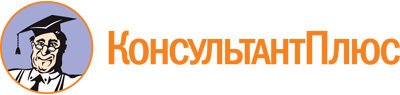 Постановление Правительства РФ от 26.01.2023 N 108
"О стандартах раскрытия информации в сфере водоснабжения и водоотведения"Документ предоставлен КонсультантПлюс

www.consultant.ru

Дата сохранения: 21.12.2023
 КонсультантПлюс: примечание.П. 4 вступает в силу с 30.01.2023.